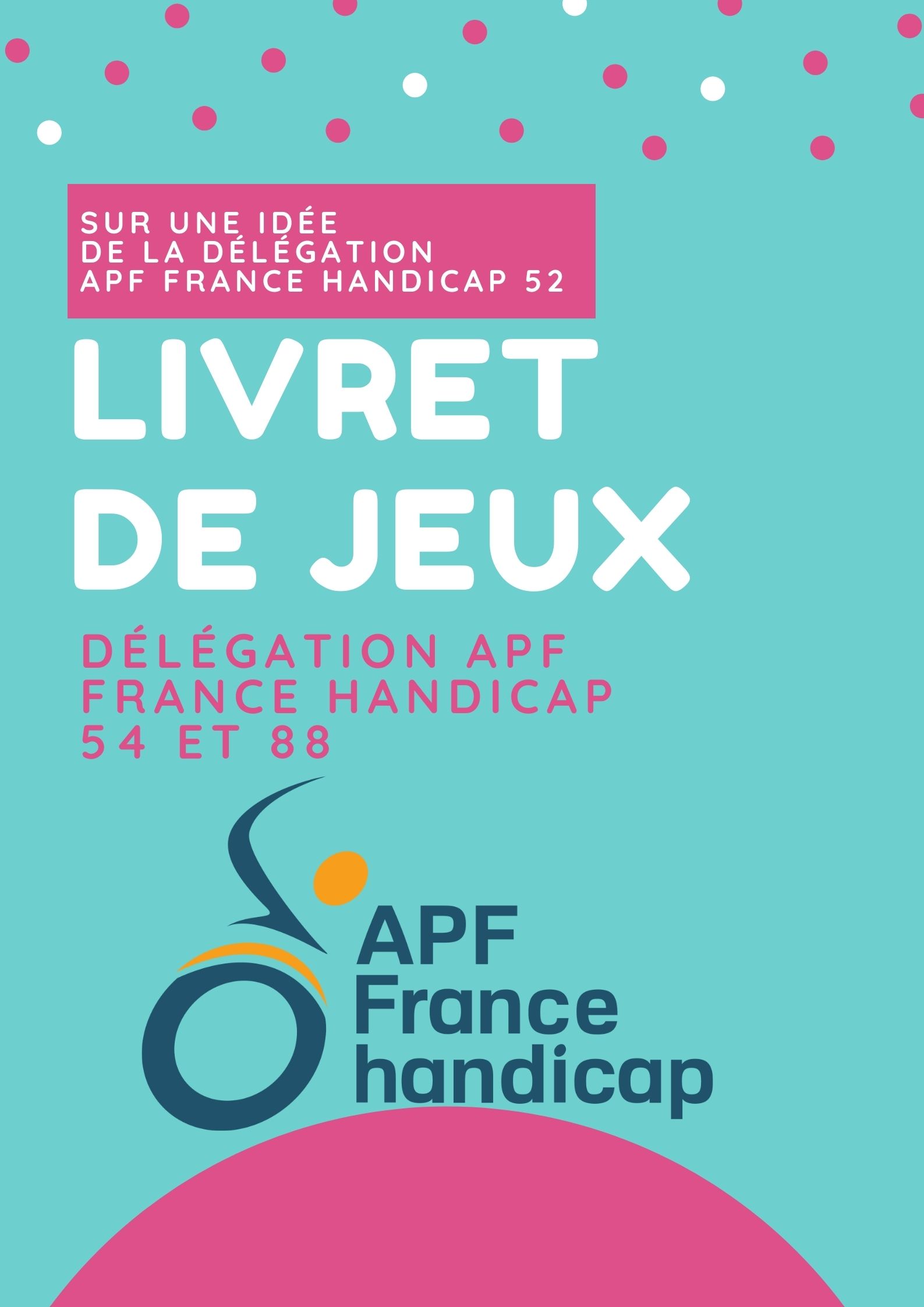 Entrez dans ce Labyrinthe à vos risques et péril !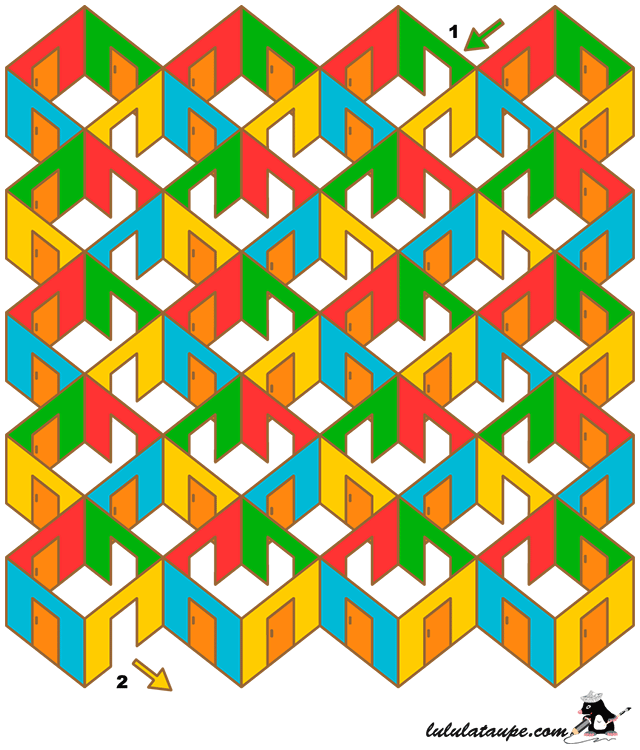 Entre la première et la deuxième photo une souris est entrée dans la salle du foyer APF d’Epinal suivis par 7 chats saurez-vous les retrouver ?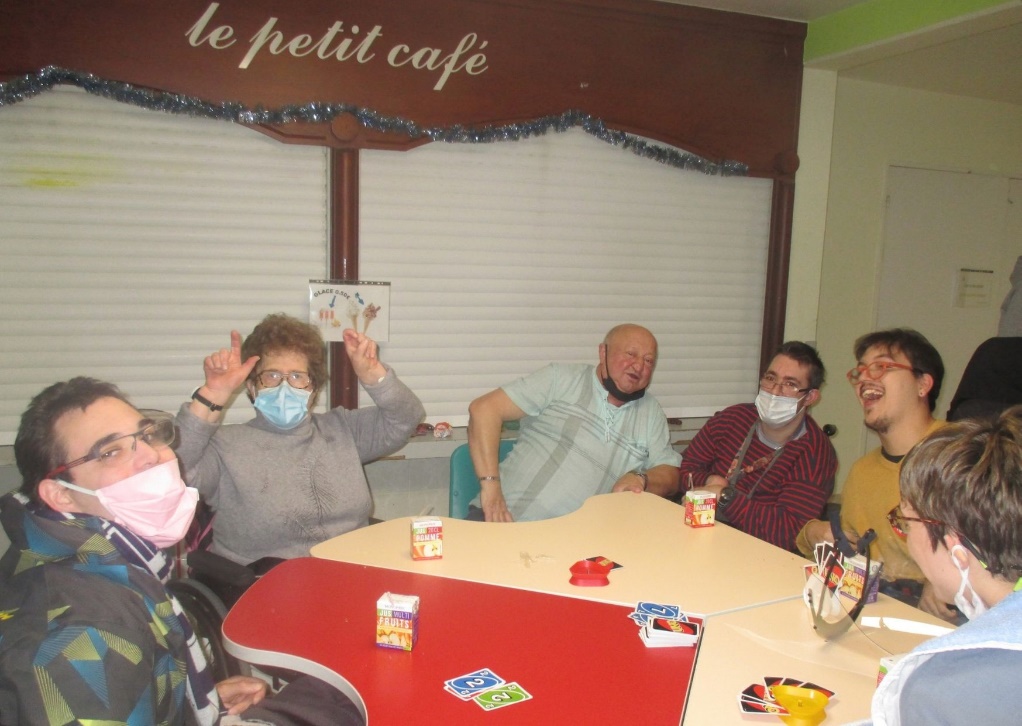 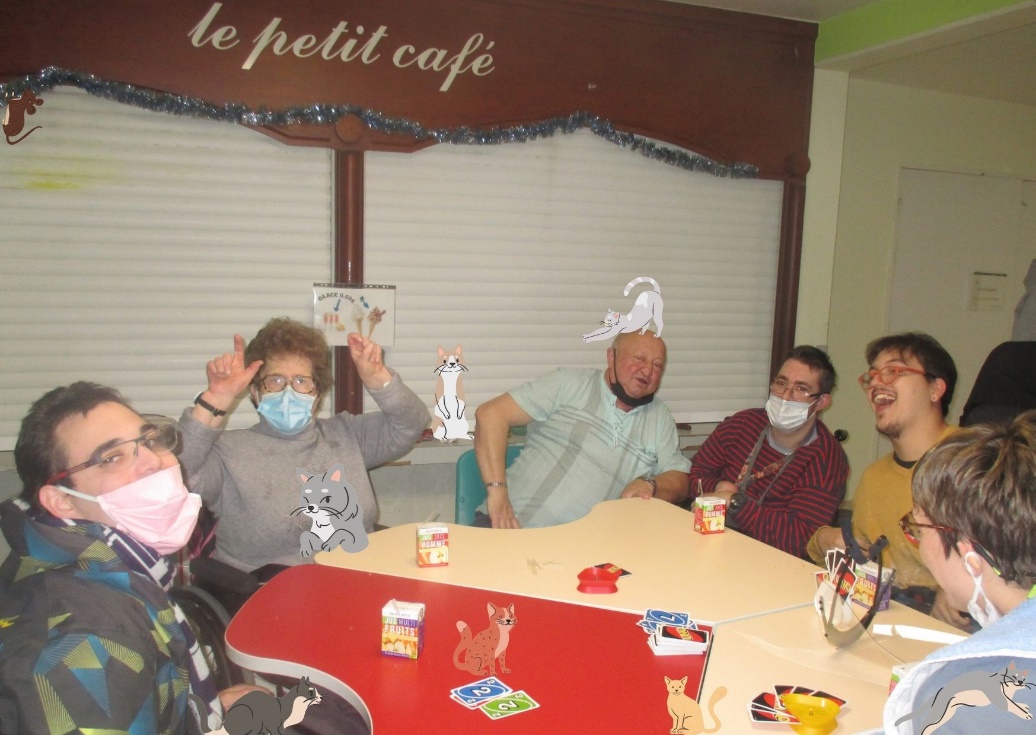 Notre ami s’est perdu en voulant se rendre au festival Humour et Handicap aidez-nous à le retrouver.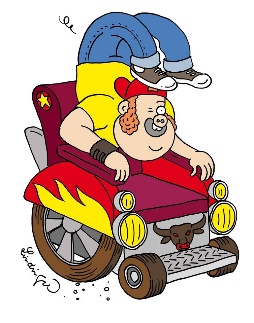 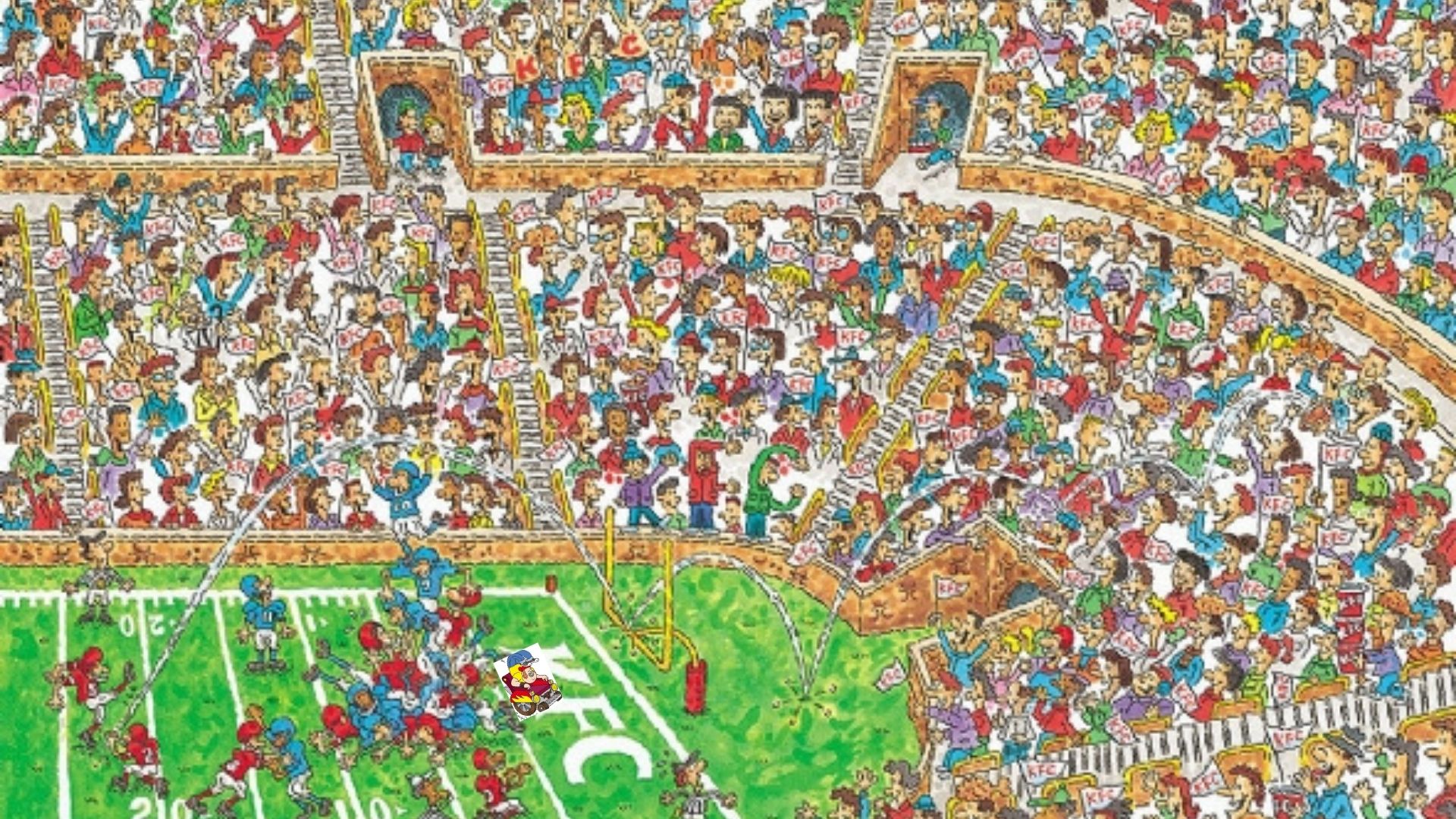 Mots Mêlés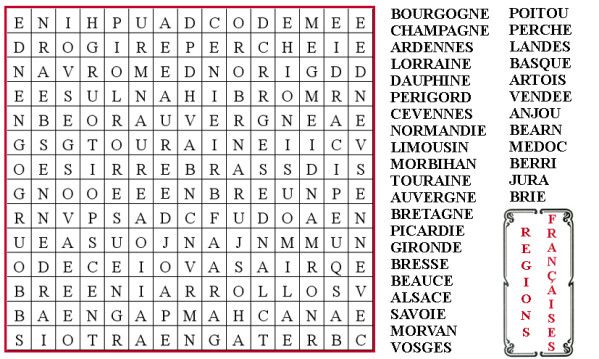 Rébus émojisRetrouver le nom des séries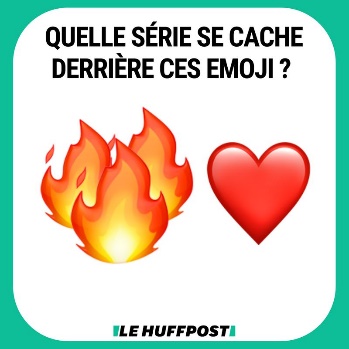 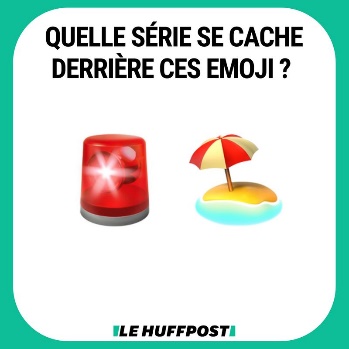 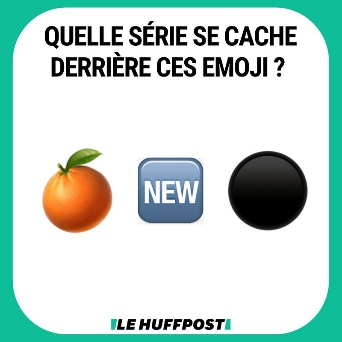 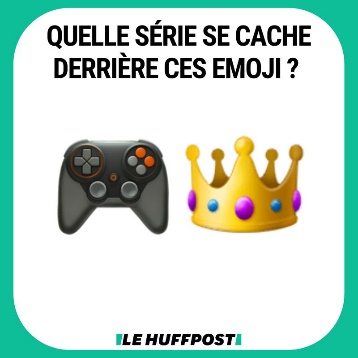 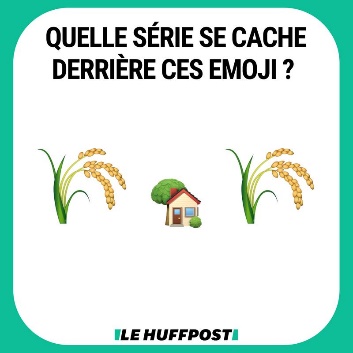 Retrouver le nom des chansons françaises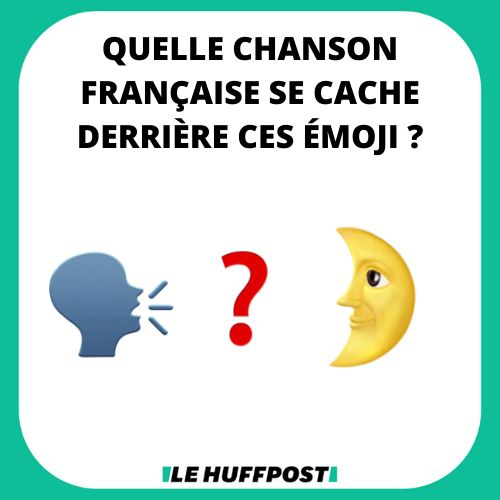 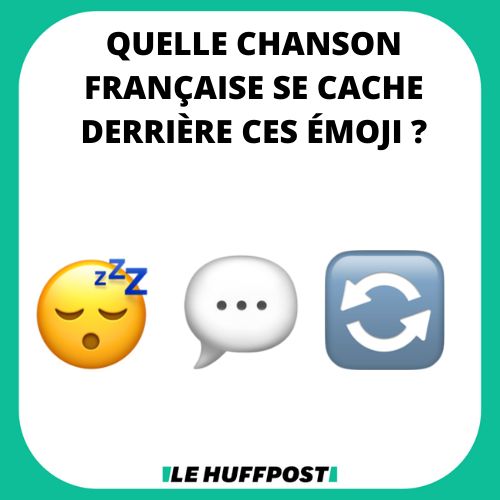 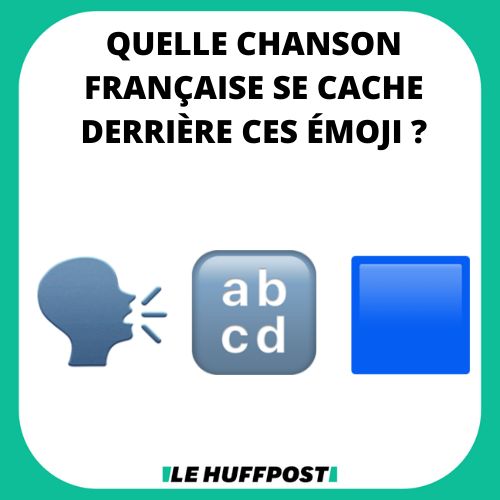 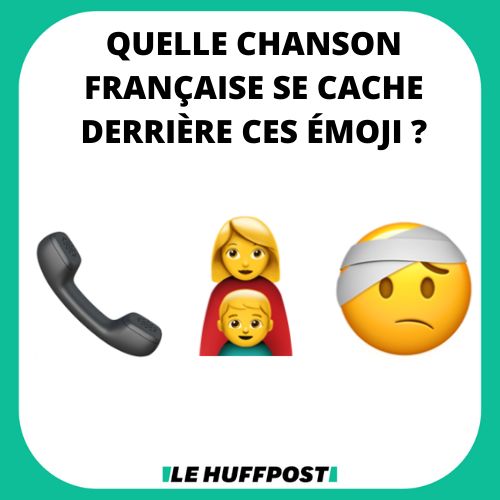 Quizz BDÀ qui appartient Jolly Jumper ?Suite à une décision de ses éditeurs, quel héros, dont les aventures débutèrent en 1938, est mort en 1992 dans les bras de sa bien-aimée, Lois Lane.Dans quelle aventure Tintin voit-il un Yeti ?Dans l'aventure Astérix chez Rahâzade, quel type de personnage arrive au village gaulois en tapis volant ?Chez les Schtroumpfs, à qui appartient le chat Azraël ?La quatrième aventure de Tintin a été publiée en 1934 et se déroule en Égypte. Quel en est le titre ?Dans l'aventure Astérix en Hispanie, Astérix, Obélix et leur jeune protégé doivent traverser une chaîne de montagnes vers le pays voisin. Nommez-la.Quel est le surnom de Bianca Castafiore ?William et Averell sont deux des quatre frères Dalton. Le prénom de chacun des deux autres commence par la lettre « J ». Nommez-les.Avant Lucky Productions, nommez l'un des deux éditeurs qui produisirent les albums de Lucky Luke.Le personnage de quelle petite héroïne fut inventé par Quino ?À quelle célèbre salle de concerts italienne est rattachée la grande artiste lyrique Bianca Castafiore ?Dans Boule et Bill, quel genre d'animal est Caroline ?Quel juron du capitaine Haddock apparaît le plus souvent dans les albums de Tintin ?De quelle planète est originaire Superman ?Quel est le nom de la petite amie de Donald Duck ?Sur la page couverture de quel album Tintin est-il sur une île devant un immense champignon ?Tout au long d'une aventure d'Astérix en Égypte, l'auteur insiste sur quelle partie de l'anatomie de Cléopâtre ?Nommez la journaliste préférée de Superman.Dans une aventure de Gaston Lagaffe, Fantasio commet une bourde en acceptant le nouvel animal gagné par Gaston. De quel animal s'agit-il ?En quelle année Lucky Luke a-t-il été publié la première fois ? 1947 – 1957 – 1977Qu'est-ce qui fut remplacé par un brin d'herbe, entre les dents de Lucky Luke, à compter de 1984 ?Quel animal niche dans les arbres de la jungle de la Palombie ?Dans les aventures d'Astérix, quel druide remporte le concours annuel des druides ?Qui est l'auteur des Schtroumpfs ?Quel est le prénom du capitaine Haddock ?Sur la page couverture de quel album Tintin est-il en canot avec un Amérindien` ?A quelle race appartient le chien Milou ?Qui associez-vous à Philip Mortimer ?Pour quel journal travaille Clark Kent, alias Superman ?Quel nom porte l'agent d'assurances dans les aventures de Tintin ?Paru en 1942. l'aventure du premier album couleur de tintin se déroulait dans l’Atlantique nord- Quel en est le titre.Dans la vie de tous les jours, sous l'identité de quel journaliste discret et maladroit se cache Superman ?Quel juron du capitaine Haddock fait allusion à un port de France ?Quel héros de la B D américaine, possédant une force herculéenne, fut créé le 1er juillet 1929 par EIzie Segar ?Quel légume lui permet d'avoir une telle force ?Nommez sa compagne et fidèle amie.Le dernier album complet de Tintin a paru en 1976. Quel en était le titre ?Comment se nomme l'espace graphique où l'on écrit les paroles et les pensées des personnages de bandes dessinées ?Quel personnage demande constamment « Dis Joe, quand est-ce qu'on mange?»Quel est le nom de famille des frères Joe, Jack, Averell et William ?Dans quelle aventure Tintin rencontre-t-il pour la première fois Rastapopoulos ainsi que les Dupondt ?Quel personnage tire du revolver plus vite que son ombre ?Quel juron de Tintin apparaît le plus souvent dans l'ensemble de ses albums ?Odie et Jon sont des personnages de quelle bande dessinée?Dans Astérix, les noms de Gaulois se terminent en « IX » et celui des Romains en « US ». Pour les Normands, quelle est leur terminaison ?Comment appelle-t-on les mots qui servent à traduire le son des bruits dans une BD ?Quel nom Franquin a-t-il donné à cet étrange, animal jaune, tacheté de noir, et à queue démesurément longue ?Dans la série « Boule et Bill », qui est le chien ?Quelle série humoristique se déroule pendant la guerre de Sécession aux États-Unis ?Qui sont les auteurs de la série Thorgal ?